8th March 2023Dear Councillor You are summoned to the Meeting of Perton Parish Council, to be held in the Board room, Perton Civic Centre on Monday, 13th March 2023 at 7.00pm.  Yours faithfully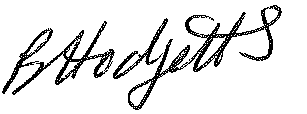 Mrs Becky Hodgetts, Clerk to the CouncilAll persons attending this meeting are hereby notified that this meeting will be recorded by the Parish Council to assist the Parish Clerk in the compilation of minutes. The recording will be deleted once the minutes have been approved. A minute’s silence will be observed for former Parish Councillor Mrs Christine Young who has sadly passed away. 
AGENDA173/22 - Public Open SessionTime for this session is limited to 30 minutes as per Standing Order number 3F. Members of the Public are invited to address the Parish Council (limited to 3 minutes per person as per Standing Order number 3G)174/22 -To receive apologies for absence175/22 - To receive for information Police, Fire and Crime reports 176/22 -  Declaration of Disclosable Pecuniary Interest To receive Declarations of Disclosable Pecuniary and Other Interests from the Agenda177/22 - Code of Conduct To receive any requests for Code of Conduct Dispensations. (A request for a dispensation must be made in writing to the Clerk and be granted by decision of the Council)178/22 - MinutesTo approve minutes of the Parish Council meeting held on 13th February 2023To approve minutes of the Extra Ordinary meeting of the Parish Council held on 6th March 2023.To receive for information draft minutes from the following committees/working parties:	Management Committee  15th February 2023Kings Coronation working party 28th February 2023Allotment Committee 1st March 2023Finance Committee held 7th March 2023179/22 - Finance To approve list of Payments for February 2023 To receive the Cash Book to date for information To receive the Income Statement to date for information To receive the Expenditure and Budget to date for informationTo consider submitting comments to the Remuneration Panel sitting in July 2023 180/22 - Best Kept Village To consider entry to the 2023 competition at a cost of £27.50 181/22 - Citizen of the Year AwardTo consider the four nominations received182/22 - Policies To review the following; Asset register Risk management - no amendments proposedFreedom of Information  - no amendments proposed GDPR Data Audit - no amendments proposed183/22 –Civic CentreTo consider recommendations from the Management Committee for no increase on room hire charges 2023/24 184/22 – Wrottesley Park Road development To receive an update on the allotment siteTo receive an update from the developer 185/22 – Health & Safety To receive an update from the Health & Safety working party186/22 – Kings CoronationTo consider the suggestions from the King’s Coronation working party;School Children souvenirs - wooden engraved medal and parish council personalised wildflower seeds.  Total cost per child £1.  Total cost £1,075To join The Church At Perton who are considering holding an afternoon Tea on Sunday 7th May.  The Civic Centre could be made available and light refreshments provided.To purchase Coronation lamppost discs at £4.99 each To purchase Coronation flags – approximately £20 To purchase a Coronation Souvenir book when available for each of the schools to supplement the Queens Platinum Jubilee book supplied in 2022.To consider a celebratory Firework Display in November 187/22 - Staffordshire County Council  To receive for information a report from the County Councillor To receive an update on the Pump house, Dippons Lane following discussion with Severn Trent  To consider the Staffordshire Local Flood Risk Management Strategy (2023-27) consultationTo consider the Consultation on divisional boundaries for SCC188/22 – South Staffordshire District CouncilTo receive for information reports from District Councillors  To consider a response to the consultation for increase of fares charged by Hackney CarriagesTo consider Community Services presentation options To receive an update on  CCTV controlled by SSDC to monitor the play area and youth shelter  Planning Applications: Applications for consideration previously distributed:   				Application no. : 23/00121/FUL 				Location: 11 Kelso Gardens, Perton, WV6 7XSProposed: Erection of fully accessible bungalow in the grounds of 11 Kelso Gardens with associated parking and landscaping.189/22 – Reports - to note and receive for informationWeekly Clerk’s reports previously distributedPerton Playing Fields Association finance report year to date 190/22 - Date and time of next meeting – Perton Civic Centre, Board room 7pm Full Council – 17th April 2023